Тема опыта: «Формирование этнокультуроведческой компетенции младших школьников в процессе изучения русского языка и литературного чтения на материале устаревшей лексики»Автор опыта:Золоторева Екатерина Юрьевна, учитель начальных классов МОУ «Беломестненская средняя общеобразовательная школа Белгородского района Белгородской области»Эксперт: Сиянко Н.В., учитель начальных классов МОУ «Дубовская СОШ с углубленным изучением отдельных предметов»;Скудина В.А., учитель начальных классов МОУ «Веселолопанская СОРаздел I. Информация об опыте.Условия возникновения, становления опыта.Современная лингводидактика активно развивает мысль о культурно- формирующей функции лингвистического образования. Поскольку через языковую картину мира отражается мир этноса, система национальных ценностей, то можно утверждать, что язык формирует своего носителя, его менталитет. Поэтому языковое образование школьников должно формировать этнокультуроведческую компетенцию учащихся, конечная цель которой - осознание значимости родного языка в жизни народа, формирование национального самосознания и общероссийского гражданского сознания.Последние программы по родному языку, Государственный образовательный стандарт, Концепция модернизации российского образования предполагают включение этнокультуроведческого материала в образовательный процесс, и на основе этого формирование этнокультуроведческой компетенция учащихся.Этнокультуроведческий подход определяет стратегию изучения языка сквозь призму национальной культуры. Под этнокультуроведческой компетенцией понимают не просто владение информацией о непосредственной связи речевой и социокультурной среды, о взаимосвязи развития языка и общества. [2, 11]Приобретение этнокультуроведческой компетенции – это становление представлений человека об окружающем мире. Эти представления и их смыслы, сосредоточенные в структурах сознания, являются единством знания, отношения, ценности и функционирования и образуют специфический этнический национальный образ мыслей.Этнокультуроведческая компетенция предполагает:осознание того, что язык не только средство познания и средство общения, но и форма социальной памяти, «культурный код нации», развитое умение сопоставлять факты языка и факты действительности;умение видеть культурный фон, стоящий за каждой языковой единицей;умение обнаруживать в текстах разных стилей национально и регионально значимые лексемы и понимать из роль в тексте;знание принятых (в данное время, в данном социуме) форм речевого этикета, а также глубокое осмысленное понимание особенностей речевого поведения в зависимости от коммуникативной ситуации и ее слагаемых: цели времени, места общения, возраста и социальной принадлежности собеседников. [3, 15] Опыт «Формирование этнокультуроведческой компетенции младших школьников в процессе изучения русского языка и литературного чтения (на материале устаревшей лексики)» формировался и апробировался на базе МОУ «Беломестненская средняя общеобразовательная школа Белгородского района Белгородской области» в течение 3 лет на базе одного класса.С целью проверки первоначальных знаний детей об устаревшей лексике, их умения определять значение таких слов были разработаны ряд заданий.Для оценки уровня сформированности этнокультуроведческой компетенции (а именно: знаний детей об устаревшей лексике, их умения определять значение таких слов, работать со словарем) были выделены три уровня:высокий уровень (все задания выполнены верно) – 18%;средний уровень (выполнено большинство заданий, но с недочетами) – 64%;низкий уровень (с заданиями не справились) – 18%.	Была поставлена задача – изучить и накопить методический материал по данной проблеме, проанализировать, разработать и применить на уроках русского языка и литературного чтения специально разработанные задания и упражнения, которые предполагают более целенаправленное изучение устаревшей лексики.Актуальность опыта.Одним из путей формирования этнокультуроведческой компетенции обучающихся может быть изучение устаревшей лексики, которая является отражением культуры народа, свидетельством прошлого нашей родины.Часто в текстах упражнений по русскому языку и в текстах литературных произведений встречаются слова, вышедшие из повседневного употребления - это устаревшие слова. Они входят в состав устаревшей лексики. И очень важно познакомить детей с такой лексикой: разъяснить значение устаревших слов, научить пользоваться словарями с тем, чтобы узнать толкование слова, как употреблять эти слова в речи и самое главное - на основе устаревшей лексики познакомит детей с нашим прошлым, историей, показать, как в лексеме отражается быт, культура народа.Такая работа будет прививать детям любовь к родному языку, вызывать интерес к русскому языку как к учебному предмету.При анализе устаревшей лексики  очень часто необходимо использовать элементы семантического и этимологического анализа. Ученикам порой трудно выполнять такой анализ, так как правильно проводить эту работу умеет даже не каждый учитель начальной школы. Отсутствуют специальные методические пособия, помогающие учителю начальных классов организовать работу с устаревшей лексикой. И знакомству с устаревшей лексикой на уроках родного языка уделяется недостаточно внимания. Этот факт делает опыт актуальным.Ведущая педагогическая идея опыта.Формирование этнокультуроведческой компетенции младших школьников на материале устаревшей лексики будет успешным, если:работа будет проходить на уроках русского языка и литературного чтения, на внеклассных мероприятиях;используются разнообразные приемы изучения;учащиеся активно включаются в учебный процесс, повышая свой уровень знаний устаревших слов.Длительность работы над опытом – 3 года.I этап 2011 – 2012 уч/г. изучение и анализ лингвометодической литературы по обозначенной проблеме;разработка исходных позиций опыта; определение сущности формирования этнокультуроведческой компетенции младших школьников в процессе обучения родному языку. II этап 2012 – 2013 уч/г:изучение передового опыта учителей, работающих по данной теме.разработка уроков по формированию этнокультуроведческой компетенции младших школьников на основе изучения устаревшей лексики; обобщение, систематизация результатов, разработка и апробация методических материалов и конспектов уроков.III этап 2013 – 2014 уч/г:анализ опытно-экспериментальной работы, обобщение и систематизация полученных данных; обобщение опыта работы по теме самообразования;распространение опыта (публикации, выступления на МО учителей школы и района).Диапазон опыта.Опыт работы реализуется:через анализ продуктов учебной деятельности учащихся;через использование на уроках и во внеурочной деятельности заданий и упражнений, которые предполагают более целенаправленное изучение устаревшей лексики.Теоретическая база опыта.Методологической базой исследования являются работы ученых, занимающихся проблемами формирования этнокультуроведческой компетенции школьников, таких как: Е.А. Быстрова, Т.К. Донская; лингвистов Е.И.Дибровой, М.И.Фоминой, Н.М.Шанского, Д.Н.Шмелева, В.В.Колесова В; работы методистов М.Р. Львова, М.С. Соловейчик, О.Н. Левушкиной, посвященные лексике и методике ее изучения в начальной школе.Ведущей педагогической идеей опыта учителя начальных классов Сафоновой Р.А. является воспитание через систему этнокультуроведческих понятий языковой личности, любящей свой Родину, язык и культуру, уважающей традиции и культуру других народов, причем, изучая систему родного языка, как средства развития этнокультуроведческой компетентности учащихся, можно развивать в целом интеллектуальные способности ребенка. Опыт ее работы реализуется через систему уроков русского языка с использованием народных примет и текстов о народных праздниках русского земледельческого календаря со специфическими способами работы с ними. [4] Учитель русского языка Цибуцинина С.А. исследует лексический пласт русской народной речи на примере сказки тюменского писателя П.Ершова «Конек-горбунок». На уроке используется Толковый словарь Ожегова, словарь фразеологизмов, словарь устаревших слов. [5]В статье Т.В. Яковлевой «К проблеме лингвокультурологического комментирования «Сказки о царе Берендее» В.А. Жуковского» отмечается, что «изучение художественного текста должно базироваться на культурном контексте, рассматриваться как составная часть общекультурного процесса» [3, 60]. Для ликвидации односторонности при изучении художественного произведения следует использовать лингвокультурологическое комментирование, которое является эффективным способом приобретения знаний и формирования умений. Под лингвокультурологическим комментированием автор подразумевает рассмотрение художественного текста в контексте культуры. При этом особое внимание должно обращаться на этнокультуроведческую лексику – лексику, отражающую составляющие русской культуры. Новизна опыта.Сущность опыта  заключается в создании педагогических условий для работы с устаревшей лексикой, направленных на формирование этнокультуроведческой компетенции, подборе дидактического материала, использовании конкретных заданий и упражнений, которые могут быть рекомендованы учителям для практического использования в процессе формирования национально-регионального компонента в лингвистическом и литера-турном образовании младшеклассников.Характеристика условий, в которых возможно применение данного опыта.Проанализировав учебники «Русский язык» и «Литературное чтение»  с 1 по 4 классы УМК «Начальная школа ХХI века», автор опыта пришёл к выводу, что в 1 классе по русскому языку и литературному чтению фактически не встречается материала, способствующего формированию этнокультуроведческой компетенции младших школьников. Во втором классе  по учебнику «Русский язык» учащиеся знакомятся с такими архаизмами, как кушак, десница, кафтан, кольчуга, завалинка, чело, уста. Также дается значение слов, которые использовали в старину: пирог – хлеб для пира; мешок – предметы из меха для хранения вещей; неделя – выходной день, воскресенье; гости – люди, которые занимались торговлей, купцы. [2, 65] Работа над лексикой формирует этнокультуроведческие знания учащихся. Хочется отметить, что только по УМК «Начальная школа ХХI  века» по русскому языку изучается устаревшая лексики, усвоение которой играет важную роль в этнокульутроведческом образовании учащихся. По литературному чтению со второго класса идет ознакомление детей с архаизмами. После каждого произведения дается словарь, в котором указаны устаревшие или неизвестные учащимся слова. В основном работа по ознакомлению учащихся с  устаревшими словами ведется после изучения былин или сказок, так как в них отражается народная мудрость, содержится этнокультуроведческая лексики. При правильной, четкой организации словарной работы учащиеся могут познакомиться с культурой, традициями русского народа, овладеть этнокультуроведческими знаниями. Таким образом,  работа по учебнику «Литературное чтение» УМК «Начальная школа ХХI века» способствует ознакомлению учащихся с культурой наших предков, с этнокультуроведческой  лексикой.  Этнокультуроведческие знания детей, интерес  к народной культуре могут  быть прочными и устойчивыми, если использовать разнообразные приемы изучения, вариативные  формы. Безусловно, работа по реализации этнокультуроведческого подхода к обучению должна проводиться не только на уроках, но и на внеклассных мероприятиях.Анализируя УМК «Школа России» можно сказать, что во 2 классе по литературному чтению учебник «Родная речь» часть 2 проводится работа по ознакомление с устаревшей лексикой следующим образом: устаревшие слова выделены в контексте изучаемого произведения розовым цветом. Это означает, что значение данного слова нужно найти в толковом словаре. Дальше устаревшие слова встречаются в произведениях отдельных авторов. Например, с.13 К.Чуковский «Федорино горе» - сито, корыто, кочерга; с.198 Г.Х.Андерсен «Принцесса на горошине» - тюфяк. В учебнике «Родная речь» 3 класс, часть 1 изучается раздел «Устное народное творчество», в котором представлены русские народные сказки, с помощью которых учащиеся знакомятся с устаревшими словами: лапти, светлица, аршин, град, витязь, чета, чародей, дьяк, терема, престол, колымага, бает, латы, караулы, палицы, горница, сажень, зипун.По русскому языку устаревшие слова встречаются только в тексте упражнений, особенно в 4 классе при работе с текстами. Отдельно тема «Устаревшие слова» по УМК «Школа России» не изучается.Анализируя  УМК Л.В.Занкова можно отметить, что, так же, как и по УМК «Школа России» устаревшая лексика не изучается отдельной темой, лишь в 1 классе по «Русскому языку» А.В.Полякова на с.86 дается значение слова терем – дом в виде башни (в Древней Руси).  В остальных классах устаревшая лексика не встречается.В учебниках по «Литературному чтению» (В.Ю.Свиридова, Н.А.Чуракова) ознакомление с устаревшей лексикой ведется на основе литературных произведений (сказок, стихотворений, рассказов, былин).Таким образом, проанализировав различные учебно-методические комплекты, автор опыта пришёл к выводу, что основным источником ознакомления учащихся с устаревшей лексикой являются литературные произведения, которые в основном используются на уроках литературного чтения. Из этого следует, что для более глубокого и широкого знакомства учащихся с устаревшей лексикой нужно использовать дополнительно разработанные задания и упражнения.В 6–10 лет ученики наиболее восприимчивы к изучению основ родного языка, так как человеку свойственно овладеть языком в детстве. Именно в это время следует предотвращать ханжеское и невежественное отношение к языку, как можно шире знакомить с его выразительными возможностями. Если не вести работу по осознанному изучению народно-поэтических слов, устаревших слов, то, когда вырастут сегодняшние школьники, эти же слова не только не станут употребляться, но и не будут никому понятны, станут окончательно достоянием истории. Изучение устаревшей лексики также важно в плане формирования интереса к истории русского языка, русского народа как его создателя.«Трудность работы по изучению слов пассивного запаса языка заключается в уникальности и многообразии материала – ведь каждое употребление слова прибавляет к значению свою крупицу смысла. [1, 78]Сама природа слов, его связь с окружающим миром, требуют вдумчивого, осмысленного подхода к изучению лексики. Через слово, как отмечал К.Д Ушинский, отражается история духовной жизни народа. Поэтому сегодня актуальной является сама проблема знакомства школьников с лексической системой языка. Раздел II. Технология опыта.1. Цель работы: определить эффективность и возможности использования устаревшей лексики как средства формирования этнокультуроведческой компетенции учащихся.2. Задачи:Изучить лингвометодическую литературу по проблеме с целью определения теоретических основ исследования.Проанализировать программы и учебники по русскому языку и чтению с точки зрения рассматриваемых проблем.Изучить опыт работы учителей и методистов по рассматриваемой проблеме.Организовать экспериментальную работу по формированию этнокультуроведческой компетенции учащихся начальных классов на материале устаревшей лексики.3. Описание содержания обучения. Как было сказано выше, для более глубокого и широкого знакомства учащихся с устаревшей лексикой нужно использовать дополнительно разработанные задания и упражнения, так как в различных УМК содержится минимальное количество информации по изучению устаревшей лексики. С этой целью можно использовать следующие формы и виды работы как на уроке, так и во внеурочное время: опрос, работа со словарями, чтение и анализ былин, классификация устаревших слов (историзмы, архаизмы), посещение школьного музея, парная, групповые формы работы.Раздел III. Результативность опыта.Методика 1. Опрос.Цель: выявить знание обучающимися устаревших слов.Описание: обучающиеся должны ответить на вопрос: «Какие слова называются устаревшими? Приведите примеры таких слов».С данным заданием справились 45% учащихся, ответив, что устаревшие слова – это слова, которые сейчас мы не используем в речи и привели примеры (очи, уста, изба, светлица). У остальных обучающихся 27% этот вопрос вызвал затруднения (Шестопалов Д., Пашнева А., Дудкин Д.), они смогли привести только примеры устаревших слов, такие как очи, уста, хоромы, изба. Трое обучающихся (Иванова Т., Андросова М., Ермакова А.) не справились с данным заданием. Это составляет 27% обучающихся.Методика 2. Чтение и анализ произведения.Цель: выявить умение находить устаревшие слова в тексте и давать им определение.Описание: учитель читает былину «Как Илья из Мурома богатырем стал» в пересказе И. Карнауховой. После прочтения былины учащимся были заданы вопросы по тексту.Значение каких слов вам непонятно? (Зорок, калики, молодец, богатырь, пахота, пожня, околица, шелудивый, грош, полтина, белояровая)Мы сейчас употребляем эти слова?А когда они употреблялись?Что означают эти слова?Только 45% учащихся точно определили значение всех устаревших слов. Шестопалов Д. и Дудкин Д. дали значение следующих устаревших слов: пожня – лес, гроши – деньги, зорок – зоркий, калики – странники, тын – забор, шелудивый – не спокойный, балованный, что составляет 18% учащихся.Иванова Т., Пашнева А., Ермакова А. и Андросова М.  указали значения слов зорок - зоркий, тын - забор, калики – странники, что составляет 36% учащихся.Методика  3. Толкование слов.Цель: выявить умение толковать слова.Описание: дайте определение словам: ланиты, уста, зеницы, выя, нега, дюжина, взор, вечор, светлица, град, витязь, воевода.Анализ задания показал, что только 18% учащихся (Милявская А. и Бородатов Б.) выполнили задание полностью, то есть указав значение всех предложенных устаревших слов. Большинство учащихся – 64% - определили значение большинства слов, остались непонятными слова: выя, нега, дюжина. 18% учащихся (Ермакова А. и Андросова М.) дали определение наименьшего количества слов: уста – рот, зеницы – глаза, взор – взгляд, светлица - комната, град – город.  Методика 4. Классификация слов.Цель: выявить умение отличать устаревшие слова от современных.Описание: сгруппируйте слова по какому-либо признаку: дом, платье, кастрюля, офицер, изба, квасник, зипун, кафтан, сковорода, стольник, градоначальник, понева, дворец, горница, заведующий.	Проанализировав полученные результаты, можно сказать, что 82% обучающихся правильно определили, что данные слова делятся на две группы: новые слова и устаревшие слова. Только 36% учащихся экспериментального класса правильно распределили все слова по группам. 45% обучающихся допустили незначительные ошибки, например, Шестопалов Д. квасник, понева определил в группу новых слов. 18% обучающихся не справились с этим заданием (Калинина В. И Ермакова А.).Для оценки уровня сформированности этнокультуроведческой компетенции (а именно: знаний детей об устаревшей лексике, их умения определять значение таких слов, работать со словарем) были выделены три уровня:высокий уровень (все задания выполнены верно) – 2 человека (18%);средний уровень (выполнено большинство заданий, но с недочетами) – 7 человек (64%);низкий уровень (с заданиями не справились) – 2 человека (18%).Примечание: в результате округления погрешность составляет 0,1%.Данные оценки представлены в виде диаграммы (рис. 1.).Рис.1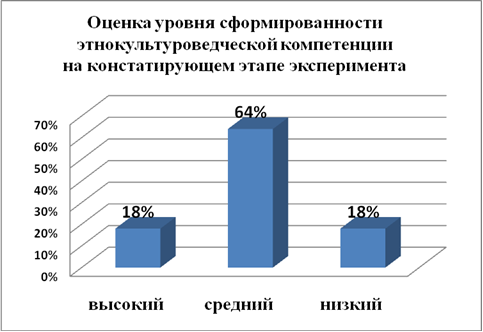 После проведенной работы с экспериментальным классом, переходим к контрольному этапу нашей работы, цель которого: проверить знания обучающихся об устаревшей лексике, их умения определять значение таких слов, их интерес к истории языка. На основе этих данных сделать вывод об уровне этнокультуроведческой компетенции учащихся, так как компетенция включает знания, умения, навыки, в данном случае – знания значений устаревших слов, отражения в них культурного фона, умения анализировать эти слова, навык употребления их  в речи. Методика 1. Опрос.Цель: выявить знание обучающимися устаревших слов.Описание: обучающиеся должны ответить на вопрос: «Какие слова называются устаревшими? Приведите примеры таких слов».Безошибочно с данным заданием справились 64% учащихся, ответив, что устаревшие слова – это слова, которые сейчас мы не используем в речи, и привели примеры (очи, уста, изба, светлица). 36% учащихся справились с заданием, но привели примеры ранее приводимых устаревших слов, таких как очи, уста, хоромы, изба. Трое учащихся (Иванова Т., Андросова М., Ермакова А.) повысили уровень знаний с низкого на средний уровень, а двое учащихся (Пашнева А. и Дудкин Д.) с среднего уровня на высокий. Низкий уровень при анализе результатов выявлен не был.Методика 2. Чтение и анализ произведения.Цель: выявить умение находить устаревшие слова в тексте и давать им определение.Описание: учитель читает былину «Вольга Всеславьевич» в пересказе И. Карнауховой. После прочтения былины учащимся были заданы вопросы по тексту.Значение каких слов вам непонятно? (днище, лапы, палица, чурочки, поступь, дружина, стольники, огниво, поварники, стан, помыслы, горница.)Мы сейчас употребляем эти слова?А когда они употреблялись?Что означают эти слова?Выполняя данное задание, учащиеся прибегали только к помощи словаря (Словарь устаревшей лексики). Без труда находили и определяли значение устаревших слов.Без ошибок это задание выполнили 55% учащихся, 45% детей допустили незначительные ошибки при нахождении устаревших слов в рассказе.Методика  3. Толкование слов.Цель: выявить умение толковать слова.Описание: дайте определение словам: ворог, опочив, служба ратная, тятя, лад, салазки, хлев, авось, неказистый, панталоны, чупрун.Анализ задания показал, что только 45% учащихся (Милявская А., Бородатов Б., Калинина В., Дудкин Д., Ключникова А.) выполнили задание полностью, то есть указав значение всех предложенных устаревших слов. Остальные учащиеся – 55% - определили значение большинства слов, остались неопределенными слова: панталоны, опочив, хлев.Методика 4. Классификация слов.Цель: выявить умение отличать устаревшие слова от современных.Описание: сгруппируйте слова по какому-либо признаку: панталоны, санки, чупрун, брюки, чуб, горница, салазки, комната, латы, доспехи.Проанализировав полученные результаты, можно сказать, что 100% учащихся правильно определили, что данные слова делятся на две группы: новые слова и устаревшие слова. Только 55% учащихся экспериментального класса правильно распределили все слова по группам. 45% учащихся допустили незначительные ошибки, например, Шестопалов Д. слово чуб определил в группу новых слов, а слово чупрун в группу устаревших. Пашнева А. слово доспехи отнесла в группу устаревших слов.При выполнении заданий на контрольном этапе обучающимся были предложены аналогичные задания, в которые были внесены изменения в подборе былины и устаревших слов.Проанализировав полученные результаты, можно сделать вывод, что при выполнении 1-го задания  2 ученика (18%) повысили свой уровень с среднего до высокого, а 3 ученика (27%)  с низкого до среднего. Выполняя 2-ое задание, 1 ученик (9%) повысил свой уровень с среднего до высокого, а 4 ученика (36%) - с низкого до среднего. В 3-м задании 3 ученика (27%)  – с среднего уровня до высокого и 2 ученика (18%)  – с низкого уровня до среднего. При выполнении 4-го задания 2 ученика (18%)  повысили уровень с среднего до высокого, 1 ученик (9%)  с низкого до среднего уровня.Таким образом, количество обучающихся с высоким уровнем составляет 45% учащихся, с средним – 55% учащихся, низкий уровень отсутствует.Данные оценки на контрольном этапе представлены в виде диаграммы (рис. 2.).Рис. 2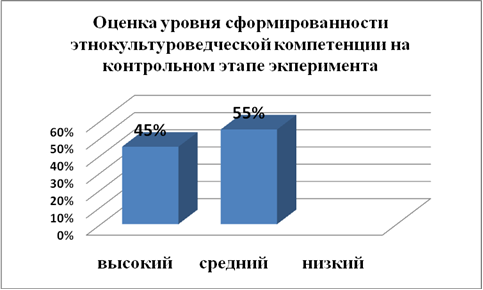 Сравнительная диаграмма уровня сформированности этнокультуроведческой компетенции представлена на рис.3.Рис.3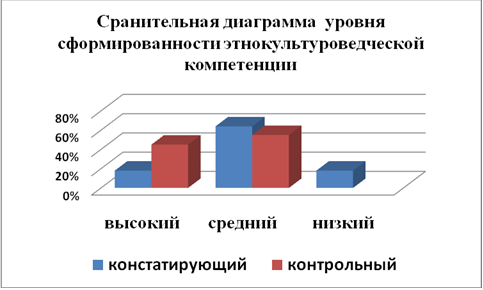 Таким образом, проведенная в ходе работы по использованию устаревшей  лексики на уроках русского языка и литературного чтения в начальной школе является эффективной. Такие уроки способствуют развитию связной речи учащихся, углублению их знаний о языке, повышают интерес к русскому языку, его истории и истории родного края. Следовательно, этнокультуроведческий материал является эффективным средством формирования этнокультуроведческой компетенции младших школьников в процессе изучения русского языка и литературного чтения.Библиографический список:Залевская, А.А. Слово в лексиконе человека / А.А.Залевская. – М.: Просвещение, 2000. – 279 с.Иванов, С.В. Русский язык: Учебник для учащихся 2-4 классов общеобразовательных учреждений: В 2ч.  / С.В.Иванов, А.О.Евдокимова – М.: Вентана-Граф, 2004. – 160 с.Яковлева, Т.В. Этнокультуроведческий подход к обучению русскому языку в начальной школе: Монография / Т.В.Яковлева, В.В.Демичева. – Белгород: Изд.-полиграф. Центр «ПОЛИТЕРА», 2007. – 124 с.http://www.uobr.ru/materials.php?pg=8&mt=9festival@1september.ru